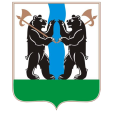 ТЕРРИТОРИАЛЬНАЯ ИЗБИРАТЕЛЬНАЯ КОМИССИЯЯРОСЛАВСКОГО РАЙОНА РЕШЕНИЕ31.07.2023						  	                № 73/534г. ЯрославльО регистрации Сидорова Андрея Владимировича кандидатом на должность Главы Курбского сельского поселения Ярославского муниципального района Ярославской области, выдвинутым избирательным объединением Региональное отделение в Ярославской области Политической партии «НОВЫЕ ЛЮДИ» на выборах Главы Курбского сельского поселения Ярославского муниципального района Ярославской области, назначенных на 10 сентября 2023 годаВ соответствии с п. 3 постановления Избирательной комиссии Ярославской области от 28.07.2023 № 80/553-7 «О жалобе Сидорова Андрея Владимировича на решение территориальной избирательной комиссии Ярославского района от 21.07.2023 № 69/500», территориальная избирательная комиссия Ярославского районаРЕШИЛА:Зарегистрировать Сидорова Андрея Владимировича, 1987 года рождения, работающего главным инженером в ООО «Агромир», проживающего в п. Козьмодемьянск Ярославского района Ярославской области, выдвинутого избирательным объединением Региональное отделение в Ярославской области Политической партии «НОВЫЕ ЛЮДИ» кандидатом на должность Главы Курбского сельского поселения Ярославского муниципального района Ярославской области, 31.07.2023 в 17 часов 29 минут.Выдать кандидату на должность Главы Курбского сельского поселения Ярославского муниципального района Ярославской области Сидорову Андрею Владимировичу удостоверение зарегистрированного кандидата установленного образца.Включить сведения о кандидате Сидорове Андрее Владимировиче в текст избирательного бюллетеня для голосования по выборам Главы Курбского сельского поселения Ярославского муниципального района Ярославской области и в информационный плакат о зарегистрированных кандидатах.Направить решение в газету «Ярославский агрокурьер» для опубликования.Контроль за исполнением решения возложить на председателя территориальной избирательной комиссии Ярославского района С.Г. Лапотникова.Председатель территориальнойизбирательной комиссииЯрославского района                                                                                           С.Г. ЛапотниковСекретарь территориальнойизбирательной комиссииЯрославского района                                                                                             С.А. Касаткина